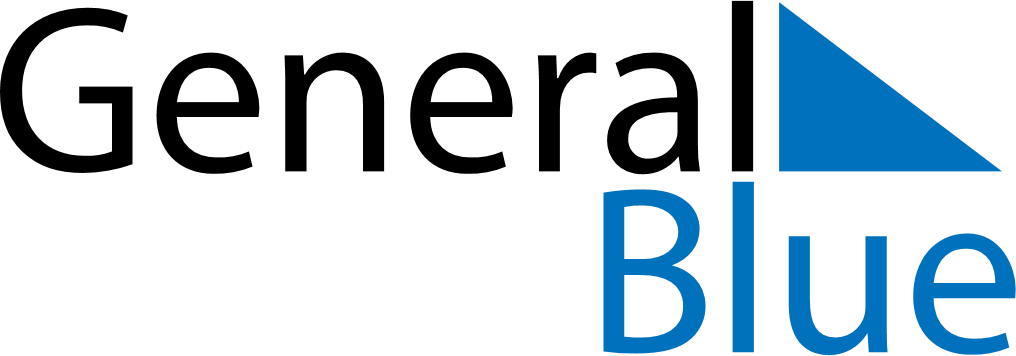 June 1963June 1963June 1963June 1963June 1963SundayMondayTuesdayWednesdayThursdayFridaySaturday123456789101112131415161718192021222324252627282930